Изменение профессионального стандарта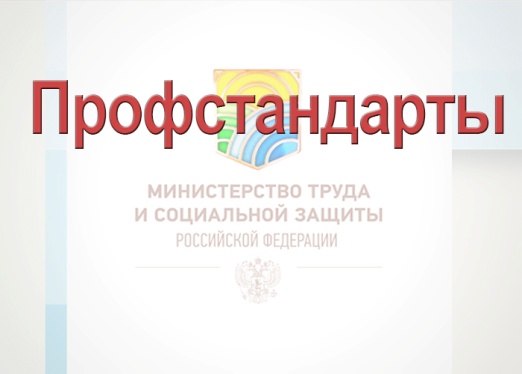 http://dopedu.ru/news/813-izmenenie-professionalnogo-standarta.html  17.11.2017 В настоящее время идет работа над внесением изменений в профессиональный стандарт "Педагог дополнительного образования детей и взрослых". В начале текущего года профессиональное сообщество всерьез встревожила неоднозначность начало применения утвержденного еще в 2015 году профессионального стандарта "Педагог дополнительного образования детей и взрослых". Дело в том, что текст самого стандарта содержит конкретную дату - 1 января 2017 года. Но на прошедшем к конце прошлого года Всероссийском съезде специалистов дополнительного образования в ответ на тревоги педагогического сообщества и обеспокоенность экспертов министр образования и науки РФ Ольга Васильевна обещала перенести начало действия данного профессионального стандарта. Но несмотря на поспешные заявления Общероссийского профсоюза - документ, который бы вносил изменение в приказ Министерства труда и занятости РФ (утвердивший профстандарт), так и не увидел свет.На прошедшем 6 октября совещании по развитию дополнительного образования ситуацию пытался прояснить Дмитрий Медведев:О.Васильева: "Вместе с тем мы неоднократно обсуждали с профессиональным сообществом введение с 1 января текущего года профессионального стандарта педагога дополнительного образования. Очевидно, что активно развивающиеся направления требуют быстрого реагирования и перестройки, в том числе и обеспечения кадрами".Д.Медведев: "Я не понял, мы ввели эти стандарты или нет?"О.Васильева: "С 1 января 2018 года мы их вводим повсеместно. Мы работали вместе с Министерством труда и социальной защиты. Это очень важно, потому что введение этого стандарта даёт возможность также непрерывного профессионального обучения и переподготовки. И конечно, мы будем с этой целью отбирать лучшие региональные практики для повышения квалификации наших педагогов".Конечно, вступление в силу профстандарта было "неожиданностью" - утвержденный в сентябре 2015 года он был заявлен к апробации с возможной доработкой. Но по необъяснимым законами логики смыслам этого срока не хватило для каких-либо решительных действий по подготовке кадров и внесению изменений в документ. Разработчиком профстандарта и организатором апробации стал Федеральный институт развития образования.Тревоги вступление в силу профстандарта, в первую очередь, были связаны с требованием к образованию, описанному в профессиональном стандарте громоздко и неоднозначно.По оценкам экспертов, у 25% занятых в сфере дополнительного образования детей нет профильного педагогического образования. Однако вместе с тем, по словам Ольги Васильевой, у министерства нет настроя закручивать гайки: "тот энтузиазм и горящие глаза, которые можно видеть у многих, действительно, увлеченных совместной творческой работой с детьми перевешивает многое… Кроме того, скомпенсировать этот недостаток можно мягко: с помощью методического сопровождения, в том числе, с привлечением ресурсов и сил региональных модельных центров. К тому же через систему повышения квалификации и открытых онлайн-курсов можно помочь этим уникальным практикам, мастерам своего дела добрать необходимые педагогические знания".И еще один важный момент, который, как отмечает министр, был некогда принят на вооружение, но потом оказался основательно забыт – привлечение к реализации программ дополнительного образования студентов педагогических специальностей, окончивших 3 курс. Практика, по словам Ольги Васильевой, была хорошая (Источник - "Учительская газета").Стоит отметить прогрессивность и значение профессионального стандарта - это документ впервые описывает инструментально данный вид профессиональной педагогической деятельности, что не удалось, например, в стандарте "Педагог". В то же время, отсутствует понимание значение, юридической силы и правоприменения профессионального стандарта. В соответствии со ст.195.3 Трудового кодекса РФ обязательными для применения работодателем является только требования к квалификации работника, описанным в тексте профстандарта. Возвращаясь к изменениям, которые жду профстандарт. Они коснутся требований к образованию, приблизив (вернув) их описание к позициям действующего Единого  квалификационного справочника работников образования. Остальные изменения оцениваются как малозначительные, несколько смягчающие и корректирующие имеющиеся формулировки. Изменениями профстандарта по поручению Минобрнауки занимается Ярославский институт развития образования.Изменения будут обсуждены в декабре на очередном Всероссийском съезде специалистов дополнительного образования. Измененный текст профессионального стандарта возможно будет принят до конца года. 